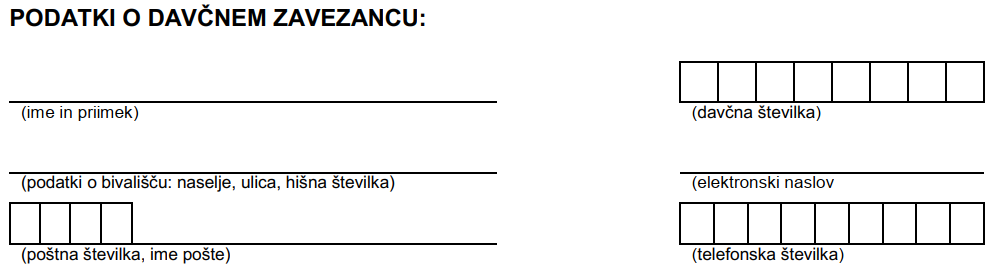 ZAHTEVAza namenitev dela dohodnine za donacijeupravičencu:šolskemu skladu oziroma skladu vrtca:V/Na	, dne 	podpis zavezanca/keIme oziroma naziv upravičencaDavčna številka upravičencaDavčna številka upravičencaDavčna številka upravičencaDavčna številka upravičencaDavčna številka upravičencaDavčna številka upravičencaDavčna številka upravičencaDavčna številka upravičencaOdstotek (%)KOŠARKARSKO DRUŠTVO NOVA GORICA MLADI27131629Ime oziroma naziv šolskega sklada ali sklada vrtcaDavčna številka šolskega skladaDavčna številka šolskega skladaDavčna številka šolskega skladaDavčna številka šolskega skladaDavčna številka šolskega skladaDavčna številka šolskega skladaDavčna številka šolskega skladaDavčna številka šolskega skladaOdstotek (%)